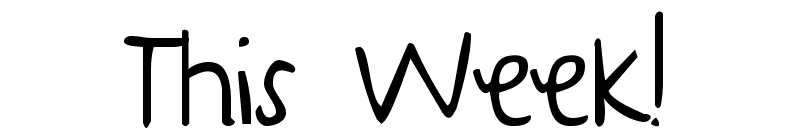 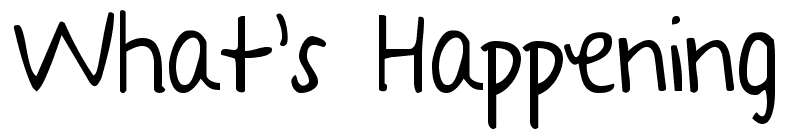 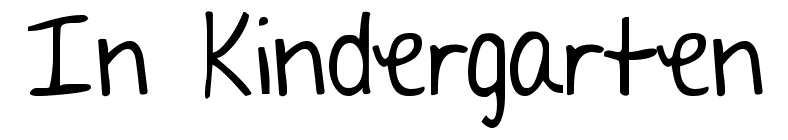 January 23-26Notes: If you have not signed up for conferences please be sure to sign up online or get in touch with the office/me.  I will send home another online code form for those that are in need.  It is also important to be a little early for your conference.  If one becomes late, other sibling classrooms, or conferences after become off time.  	I am very excited about our writing!!  Each Kindergartner continues to use spacing, sound spelling, and thoughtful detailed ideas during their writing sessions.  Be sure to encourage these processes when they write at home.  At this time of the year, I am becoming very picky about our detailed information in our illustrations and handwriting   If you find your child becoming frustrated with writing at home, start with encouraging them to label their pictures.  We also use many sentence starters located on our walls.  Ex.- first, next, then, finally.      Some learning goals I have for this week:I can say or write 2-4 or more words with the long vowel Ii sound  ex.  Ice, PieI can retell a story I have read on my own remembering or acting out parts/connectionsI know 5+ facts about my body…..Including bones, or careI know several word wall sight words from past lists from conferences.  I will send new one this weekI tell others how I feel when they may make me feel sad.  Monday23Continue long vowel sounds with word & letter workWord & letter work to my personal word sorts---introduce newest sortsMusic and movement with Mrs. SarahWhat does Minnesota land have…compare & contrast with others around the worldWriters continue thinking about “How To Books”Mini Math sprints & stating the quantity that has more ***Bring in and share something related to Minnesota**Readers can notice consonant clustersTuesday24Word & letter work with writing words with long vowels  Ee focusMinnesota and it’s lakes   focus water play, fish, riversSorting my personal word sorts and small group discoveries with themWho is Jackie Robinson?   Acting out a baseball game(last week we did not get to this)Compare two sets of objects and compare which quantity is lessShared writing related to Minnesota---the state I live in**Bring in & share something related to Minnesota- if not yesterdayWednesday25Word & letter work with long vowels ex. A= cape long soundMusic and movement with Mrs. SarahReaders focus on blends and diagraphs  -See new resource sheetReaders act out their stories during retellsWriters think about mentor text Welcome our newest pets---pill and sow bugs…ISOPODS  (1 week delayed)Thursday26***Before & After School conferences***See your scheduled times  Word & letter work with long vowels creations of a board game for I & E soundsWriters use our rubrics to check their how to booksPill and sow bug races……who will be fastest   record and share observationsReaders tell others what connections they have with their stories **COZY DAY** Wear your cozy PJ’s or bring to change into…Also bring in a favorite stuffed animal to spend reading time withFriday-NO SCHOOL   ALL DAY CONFERENCES ***See your scheduled times***_NOTE----no school Monday 30th---staff development.  